Supplement materialsFigures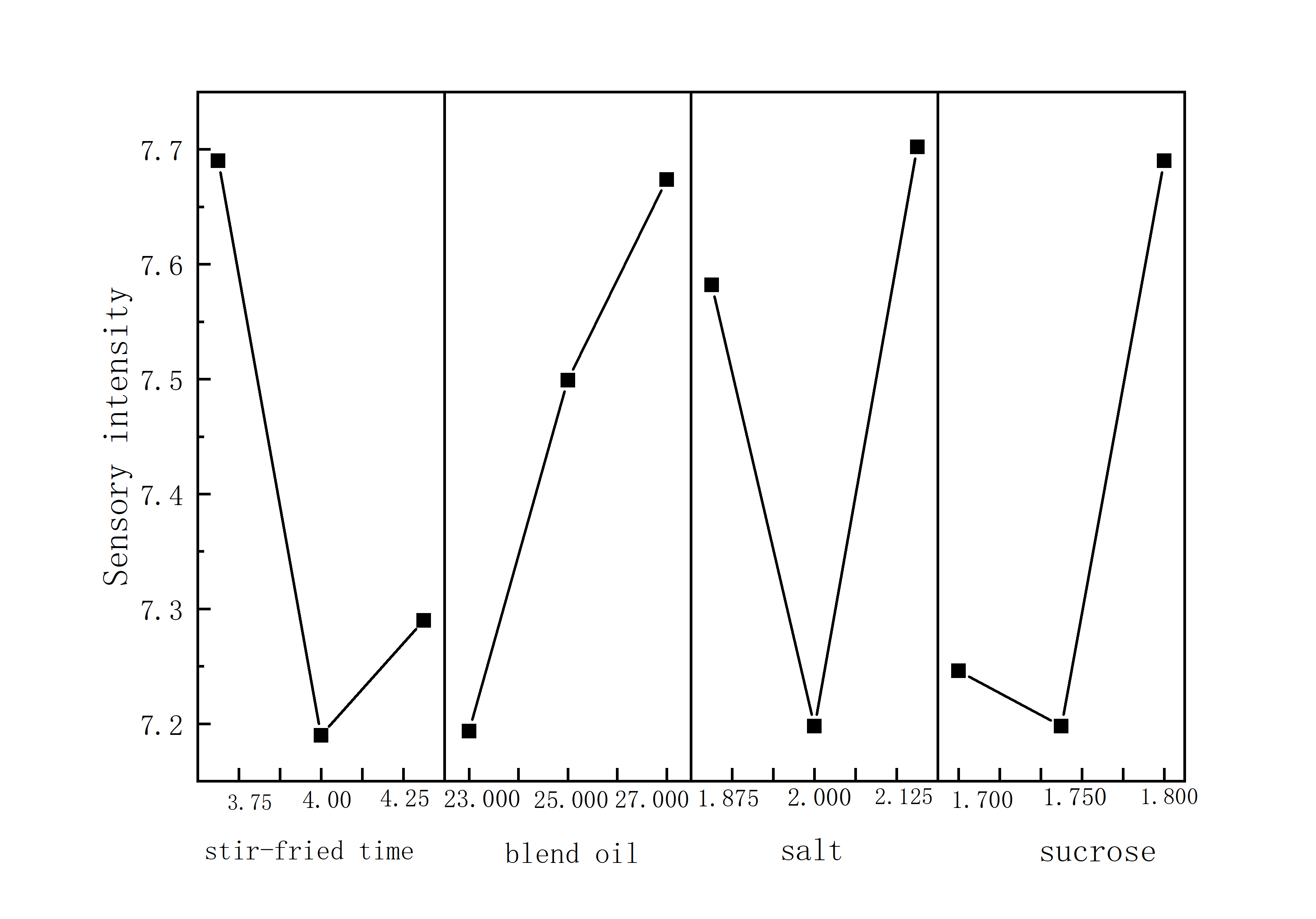 Fig.F1 Response graph for the mean values of each factor.(L9(34))Fig.F2 MS/MS spectra of purified peptides (A: the peptides from S1M2-Ⅰ, B and C: the peptides from S1M2-Ⅱ, D: the peptides from S2M2-Ⅰ, E: the peptides from S2M2-Ⅱ; the b and y represented the ions generated from peptides.).TablesTable T1 L9(34) orthogonal array of the orthogonal experiment method.Table T2 Parameters and levels of the L9(34) orthogonal experiment method.A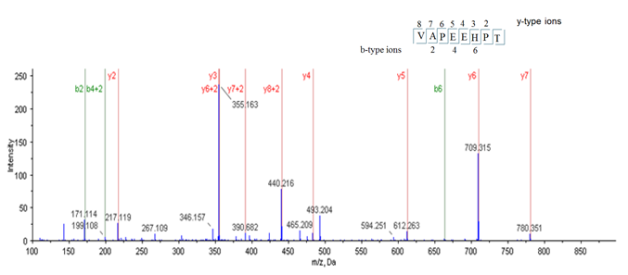 B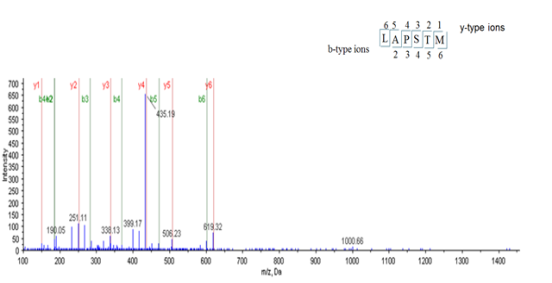 C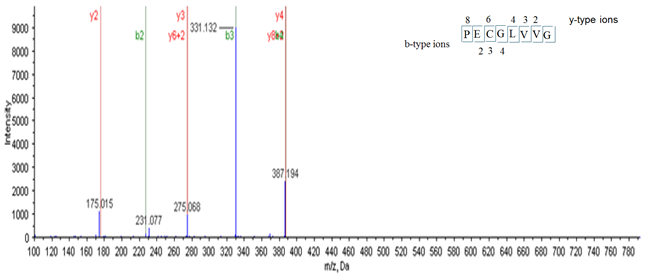 D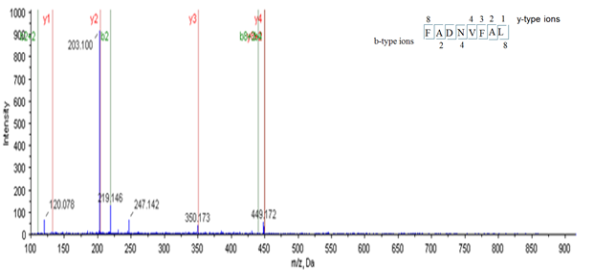 E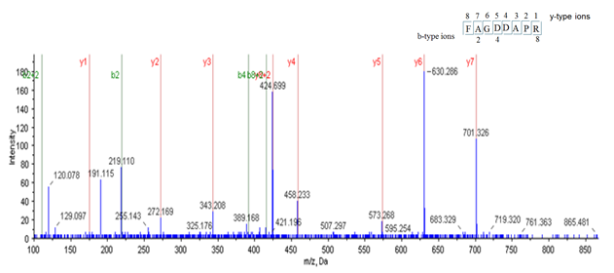 Experiment orderParameter levelParameter levelParameter levelParameter levelExperiment order(A)(B)(C)(D)111112122231333421235223162312731328321393321ParametersLevel 1Level 2Level 3(A) Time(min)3.754.004.25(B) Oil(g)23.00025.00027.000(C) Salt(g)1.8752.0002.125(D) Sucrose(g)1.7001.7501.800